Продление третьего этапа государственной программы субсидирования поездок по России с картой 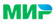 Сроки проведения программы: с 16 июня по 31 июля 2021 г.Субсидированию подлежат туры:в период с 1 октября по 24 декабря 2021 г.продолжительностью от 2-х ночейбез ограничений по ценемаксимальная сумма кэшбэка за одну оплату — 20 000 рублейполучить субсидию можно неограниченное число раз Получить возврат возможно только при онлайн покупке платежной картой , подключенной к программе лояльности. Как получить скидку 8 % и кэшбэк на туры нашего партнера - туристическая фирма «Вокруг Света» ?Подключите вашу карту к программе лояльности. Выберите из списка понравившийся тур. Отправьте заявку в МГК Профсоюза (email:mof@mgoprofgos.ru, тел. 84956950972, 84956950931). С указанием Ф.И.О. и личного адреса электронной почты члена Профсоюза (держателя банковской карты «МИР») и его контактный номер телефона.  Оплатите онлайн платежной картой , подключенной к программе лояльности. Получите на электронную почту необходимые для поездки документы. После выполнения этих условий Вы получите от банка в течении 5 рабочих дней возврат на карту – 20 % от стоимости покупки. По вопросам оплаты и возврата кэшбэка обращаться в Центр клиентской поддержки: - по телефону 8 800 100-54-64 (звонок по России бесплатный); - в online-чате на Сайте; - отправив письмо-запрос на адрес электронной почты: info@nspk.ru.